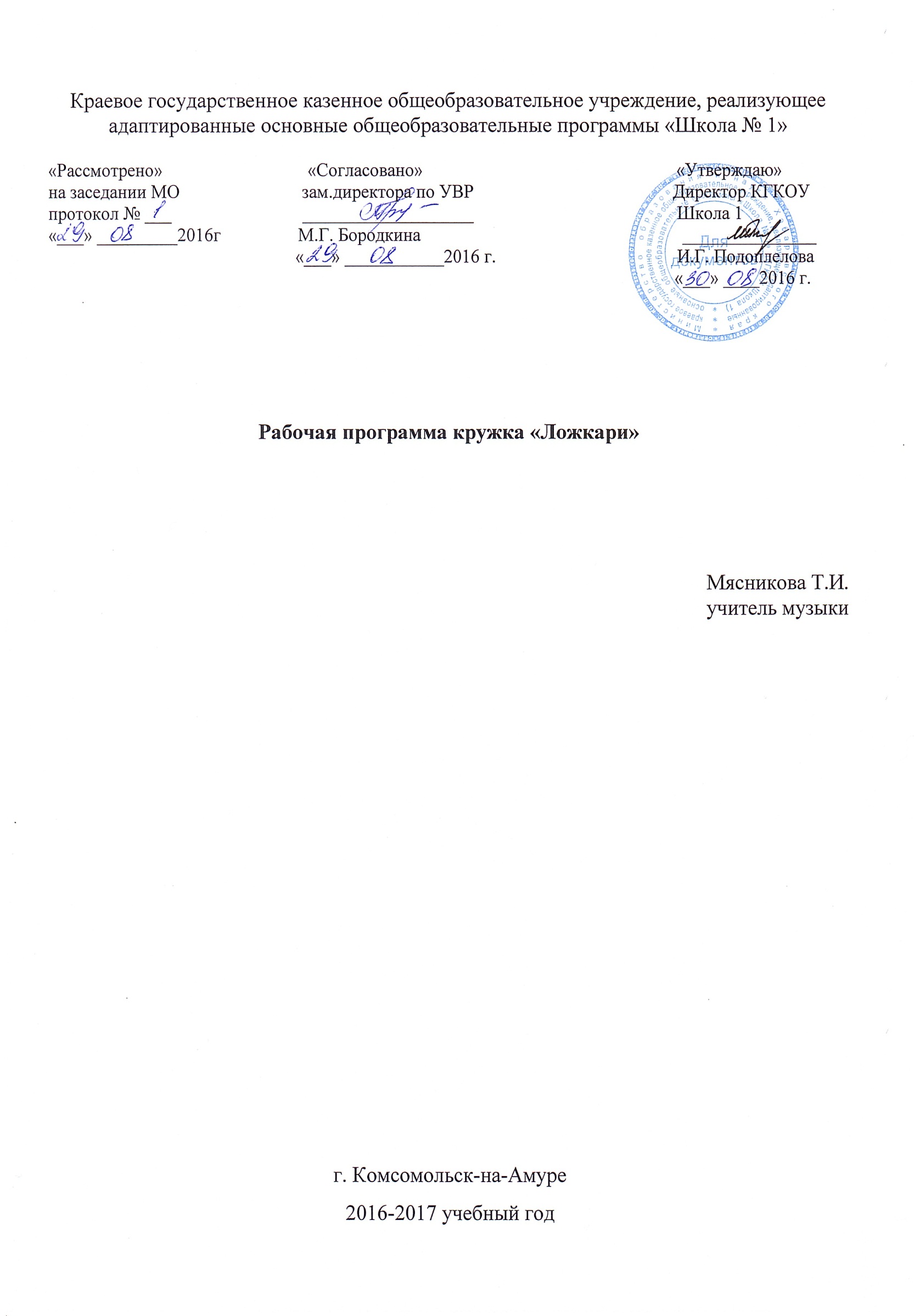 Краевое государственное казенное общеобразовательное учреждение, реализующее адаптированные основные общеобразовательные программы «Школа № 1»«Рассмотрено»                                «Согласовано»                                                        «Утверждаю»на заседании МО                           зам.директора по УВР НОО                                   Директор КГКОУпротокол № ___                             ___________________                                             Школа 1«___» _________2016г                 М.Г.Бородкина                                                          _______________                                                       «___» ___________2016 г.                                        И.Г. Подоплелова                                                                                                                                           «___» ____2016 г.Рабочая программа кружка «Ложкари» Мясникова Т.И.учитель музыкиг. Комсомольск-на-Амуре2016-2017 учебный год                                                                       Пояснительная запискаИсполнительство на детских музыкальных инструментах является важным видом деятельности детей в процессе музыкально-эстетического воспитания в детском саду. Одной из форм детской музыкальной деятельности является оркестр. Игра в оркестре стимулирует более быстрое развитие музыкальных способностей и обогащает музыкальные впечатления дошкольников:повышает ответственность каждого ребенка за правильное исполнение своей партии,помогает преодолевать неуверенность, робость,сплачивает детский коллектив.В процессе игры на детских музыкальных инструментах ярко проявляются индивидуальные особенности каждого ребенка: наличие воли, эмоциональность, сосредоточенность, развиваются и совершенствуются музыкальные особенности. Обучаясь игре на музыкальных инструментах, дети открывают для себя мир музыкальных звуков.Постоянно применяя на занятиях шумовые инструменты, я обратила внимание на то, что дети с большим желанием выполняют различные задания с деревянными ложками. Так возникла идея организовать ансамбль ложкарей.Игра в ансамбле ложкарей вносит разнообразие в музыкальное воспитание, помогает развитию музыкальной памяти, ритма, тембрового восприятия, выработке исполнительских навыков, прививает любовь к коллективному музицированию, стимулирует творческую инициативу.Игра на ложках позволяет активно влиять на развитие координации движений и быстроты реакций, а также тонкой моторики при музицировании. Осознанные действия при музицировании координируют работу мозга и мышц, полученные навыки и ощущения закрепляются в памяти, создавая предпосылки к быстрому освоению других музыкальных инструментов. Доступность народных инструментов, привлекательность и легкость игры на них в ансамбле принесет детям радость, создаст предпосылки для дальнейших занятий музыкой, сформирует интерес к познанию мира музыки в разных его проявлениях. Воспитание ребенка через приобщение к лучшим традициям русской народной музыкальной культуры, желание детей играть   на    народных    инструментах    и     стремление    более полно развивать у детей  уже  имеющиеся  музыкальные  способности,  побудил меня организовать  ансамбль  русских  народных  инструментов «Веселые ложкари».Цель: формировать эмоциональное сопереживание и осознание музыки через музицирование.Задачи:Развивать музыкальные способности: чувства ритма, звуковысотный и тембровый слух.Развивать творческую активность, художественный вкус, приобщать к самостоятельному осмысленному музицированию.Уметь слышать и исполнять свою партию в многоголосной фактуре.4. Развивать чувство ансамбля.5. Формировать целеустремленность, чувство коллективам ответственность, дисциплинированность.         6.Обучение основам техники игры на ложках и других народных инструментах, формирование           необходимых умений и навыков для дальнейшего совершенствования в игре на музыкальных           инструментах.ФОРМЫ И МЕТОДЫ РАБОТЫ.Фронтальные занятия.Беседа. Обсуждение.Индивидуальные занятияЗанятия малыми группами.Подготовительные упражнения при обучении игре на ложках.Постановка рук.Моделирование с помощью коротких и длинных звуков.Обучение детей музыкальной грамоте.Оркестровое сопровождение музыкально-ритмическим движениям, пению,         играм.Выступление на праздниках, в концертах, развлечениях.                                                         Направления работы:Знакомство с русскими народными инструментами (струнными, духовыми, ударными и др.)Развитие творческих способностей.Новизной и отличительной особенностью данной программы является обучение игре на ложках, народных инструментах и экспериментальных музыкальных инструментах (инструментах-самоделках) и приобщение детей к творческой деятельности. Вместе с детьми создаем ритмические и инструментальные импровизации, танцевальные композиции, не сложные игровые миниатюры, инсценировки, а также народные и экспериментальные инструменты (самоделки). Коллективные творческие проекты дети демонстрируют на народных праздниках, концертах. Основной формой работы в кружке «Ложкари» является групповое занятие по расписанию. Занятия проводятся 4 раз в неделю. В год проводится 136 занятий. Продолжительность занятия  40 минут. Расширяя кругозор детей, знания о русском фольклоре и целом о русской народной культуре использую такие формы:   - беседа;- рассматривание русских народных инструментов;-слушание народных музыкальных произведений. - просмотр видеофильмов и прослушивание аудиокассет;- экскурсии;- организация фотовыставок;- изготовление экспериментальных инструментов (инструментов-самоделок). Содержание работы:Учебный материал, предусмотренный программой, распределен в определенной последовательности с учетом возрастных и индивидуальных особенностей детей. Постепенно, от занятия к занятию усложняя музыкальный материал. Поначалу необходимо заинтересовать ребенка, развить желание заниматься в ансамбле и только потом переходить к целенаправленному формированию исполнительских умений и навыков. Для выработки ритмичной одновременной игры на музыкальных инструментах, овладения основами техники, рекомендую использовать на занятиях:- пальчиковые игры; - дидактические игры; - игры с палочками; - ритмические упражнения (народный фольклор – потешки, попевки, прибаутки, песенки, частушки);- соревнования между подгруппами;- создание собственных приемов игры на народных инструментах.Структура программы:Весь образовательный цикл делится на три ступени исполнительского мастерства:1 ступень – подготовительный этап (средняя группа)Цель: приобретение начального музыкального опыта. Знакомство с простейшими приемами звукоизвлечения.2 ступень – младшая группа ансамбляЦель: закрепление материала, пройденного на 1 ступени: развитие музыкального слуха и чувства ритма, координации движений.Дети знакомятся с народной культурой, народными инструментами.Учатся играть ансамблем, знакомятся с новыми приемами игры, осваивают технику игры на ложках.3 ступень – старшая группа ансамбляЦель: знакомство с традициями народной культуры. Знакомство со всей группой ударных и духовых народных инструментов. Игра ансамблем. Совершенствование техники игры на 2-х ложках и других народных музыкальных инструментах. Проявление творческой инициативы.           Основные разделы программы взаимодействуют между собой и дополняют друг друга. Например,: в пении используются музыкальные инструменты для сопровождения. Слушая народную музыку, дети передают свое отношение к музыке и свои чувства через движения своего тела. Игру в оркестре дети «украшают» частушкой, речетативом, приговором и др.       Предложенная программа является вариативной, комплексной, то есть при возникновении необходимости допускается корректировка содержания и форм занятий, времени прохождения материала. Методы работы: ♦        Объяснительно-иллюстративный             (беседа, объяснение, художественное слово, использование фольклора).  ♦        Репродуктивный	  (разучивание, закрепление материала).  ♦        Исследовательский             (самостоятельное исполнение, оценка, самооценка).  ♦        Метод побуждения к сопереживанию            (эмоциональная отзывчивость на прекрасное).  ♦        Метод поисковых ситуаций            (побуждение детей к творческой и практической деятельности).Ожидаемый результат: ♦        играть индивидуально и в ансамбле, соблюдая ритм;   ♦        применять в ансамбле практические навыки игры на 2-х ложках и других музыкальных                инструментах; ♦        слышать и понимать музыкальные произведения – его основную тему; ♦        петь чисто, интонируя мелодию и одновременно играть на музыкальном     инструменте; ♦         ритмично двигаться, соблюдая колорит и удаль русской души;    ♦         понимать и чувствовать ответственность за правильное исполнение в   ансамбле.                          Необходимо наличие:- музыкальных инструментов:  ложки, трещётки, рубель, свистульки, шумелки, колотушки, подручные инструменты ТСО  (видеоаппаратура, музыкальный центр) фонотека с записями русской народной музыки, песен, танцев -  костюмов для концертных и конкурсных выступлений,  элементов костюмов к играм пляскам, инсценировкам (ленты, платочки, косынки..);-  костюмов героев народных сказок- атрибутов для народных игр, хороводов, плясок, инсценировок (маски, лошадки, деревянные балалайки, корзинки) ЛИТЕРАТУРААванесян И.Д. «Творчество и воспитание», .Баренбойм Л.А. «Элементарное музыкальное воспитание по системе Карла Орфа», .Бухарева И.С. «Диагностика и развитие творческих способностей детей младшего школьного возраста», .Бычков И.В. «Музыкальные инструменты», 2000г.Гомозова Ю.Б., Гомозова С.А. «Праздник своими руками», Ярославль,2001 г.Князева О.Л., Миханева М.Д. «Приобщение детей к истокам русской народной культуры», .Комарова Т.С., Савенков А.И. «Коллективное творчество детей»,    .Кононова  Н.Г. «Обучение игре на детских музыкальных инструментах», .Михайлов М.А. «Развитие музыкальных способностей детей», Ярославль, .Науменко «Жаворонушки» русские песни, прибаутки, скороговорки, сказки,1997 г.Науменко «Русские народные сказки, скороговорки и загадки  с напевами», .Науменко «Фольклорный праздник», .Петров В.М., Гришина Г.Н., Короткова Л.Д. «Фольклорные праздники (весенние, летние, зимние, осенние), игры, забавы, .Рытов Д.А. «Традиции народной культуры в музыкальном воспитании детей», .Сабатье К., Сабатье Р. «Музыкальные инструменты», .Саульский Ю., Кио Э., Токмакова И. Литературно-музыкальный альманах «Зима-весна» - народный праздничный календарь (в песнях, играх, обрядах, фольклоре), .Тютюнникова Т.Э. «Природные и самодельные инструменты в музыкально-педагогической концепции Карла Орфа», .Фёдорова Г.П. «На золотом крыльце сидели» (игры, занятия, частушки, песни, потешки), . Шамина «Музыкальный фольклор и дети», .МесяцЗАДАЧИРепертуар  и музыкальные инструментыРепертуар  и музыкальные инструментыРепертуар  и музыкальные инструментыРепертуар  и музыкальные инструментыМесяцЗАДАЧИВиды музыкальной  деятельностиВиды музыкальной  деятельностиВиды музыкальной  деятельностиВиды музыкальной  деятельностиМесяцЗАДАЧИУПРАЖНЕНИЯИГРА В АНСАМБЛЕМУЗ-ДИДАКТИЧЕСКИЕ ИГРЫМУЗ-РИТМ ДВИЖЕНИЯСент- окт.Учить играть ровный метр на треугольниках, металлофонах    (на одной пластинке), ложках.Передавать динамику (громко- тихо). Различать и играть ритмоформулы Учить разным приемам игры на погремушках.Способствовать формированию слухового и зрительного внимания, ритмично играть на ударных инструментах.Способствовать развитию тембрового слуха, формированию слухового восприятия. АТЫ-БАТЫ, ШЛИ СОЛДАТЫ(ксилофон,ложки.)ЧИСТЮЛИ                   (ксилофоны, треугольник)АЛЕКСАНДРОВДОЖДИК (треугольники, колокольчики,металлофоны).ГРОМ И ДОЖДИК.(ложки – разные приемы игры).ЖЕЛЕЗНОВА «ЗАЙЧИК»(погремушки).    Ноябрь-декабр                                                                     Учить играть на двухпластинках металлофона.Познакомить с паузой на приеме игры на колокольчиках.Слаженно играть в ансамбле.Различать трехчастную форму, передавать ее изменение изменением движений, отмечать изменение динамики .Закрепить прием игры на бубне и ложках, добиваться четкого исполнения метроритма.Научить детей «читать» и различать несложные ритмические рисунки, воспроизводить их «звучащими жестами» и игрой на ложках. НЕ  ПЛАЧЬ. (металлофон)Р.Н.П. «БАБКА-ЕЖКА» (ксилофоны)УКРАИНСКАЯ  НАРОДНАЯ  МЕЛОДИЯ (колокольчики, ксилофоны).ЛЕСНЫЕ ЗВЕРЯТА (ложки).ВИХАРЕВА «ИГРА С КОЛОКОЛЬЧИКАМИ»       Январ- февр                                                                                               Учить играть на трех пластинках ксилофона и металлофона.Учить играть более сложные ритмоформулы на ложках (два приема игры), ксилофоне. Учить играть в ансамбле по «цепочке» на ложках Выразительно и ритмично играть в ансамбле.Различать тембры детских музыкальных инструментов.Способствовать формированию звуковысотного слуха, учить играть на двух пластинках металлофона, расположенных не близко друг к другу.Способствовать развитию тембрового слуха, формированию слухового восприятия.БАЮ-БАЙ (металлофон)РАЗ-СЕБЕ, ДВА-ДРУГОМУ (ложки)ГРЕЧАНИНОВ «МАРШ» (треугольники, барабаны)Р.Н.М. Я НА ГОРКУ ШЛА (трещотки, рубель, колоколь-чики, ксилофон)Март- апрелУчить играть на металлофоне на четырех пластинках..Познакомить с кастаньетами,ос-воить прием игры.Выразительно и ритмично играть в ансамбле.Учить сопровождать пение игрой на муз. инструментахРитмично и выразительно исполнять танец, сопровождая его игрой на ложках. ЕДУ, ЕДУ(металлофон)ВЕСЕЛЫЕ КАСТАНЬЕТЫГРЕЧАНИНОВ МОЯ ЛОШАДКА(кастаньеты, металлофоны и ксилофоныГРЕЧАНИНОВ ВАЛЬС (треугольники, колокольчики,Металлофон)МОРОЗОВА«ЛОШАДКА» (ложки)МайПознакомить и различать тембры инструментов симфонического оркестра.Выразительно, слаженно и ритмично играть в ансамблеРЕБИКОВ ЛЯГУШКИ (металлофоны, треугольники)